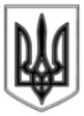 ЛИСИЧАНСЬКА МІСЬКА РАДАВИКОНАВЧИЙ КОМІТЕТР І Ш Е Н Н Я16.04.2019                                     м.Лисичанськ			№ 167Про внесення змін до інформаційноїкартки адміністративної послуги	У зв’язку із внесенням змін до Правил обліку громадян, які потребують поліпшення житлових умов, і надання їм жилих приміщень в Українській РСР, згідно з постановою Кабінету Міністрів України від 18.04.2018 № 280, керуючись пп. 4 п. «б» ст. 27 Закону України «Про місцеве самоврядування в Україні», виконавчий комітетВИРІШИВ:1.	Затвердити в новій редакції інформаційну картку адміністративної послуги № 09/01-3 «Взяття на квартирний облік внутрішньо переміщених осіб з числа учасників бойових дій та осіб з інвалідністю внаслідок війни, та членів їх сімей, а також членів сімей загиблих» (додається).2.	Інформаційну картку зазначеної вище адміністративної послуги, затверджену рішенням виконавчого комітету від 05.06.2018 № 231, вважати такою, що втратила чинність.3.	Відділу з питань внутрішньої політики, зв’язку з громадськістю та ЗМІ розмістити дане рішення на сайті Лисичанської міської ради.4.	Контроль за виконанням даного рішення покласти на заступника міського голови Якимчука А.П.Міський голова								С. ШИЛІНДодатокдо рішення виконкому міської ради№ 167 від «16» 04. 2019 р.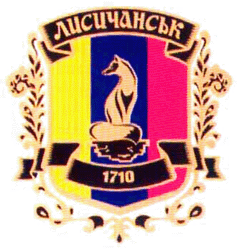 Лисичанська міська радаінформаційнА карткА адміністративної послуги № 09/01-3(у разі, якщо послуга надається через центр надання адміністративних послуг)ПІДГОТОВЛЕНО:ЗАТВЕРДЖЕНО:Начальник відділу з обліку,
розподілу, обміну та приватизації житла«____»_______________ 20___ р.Рішенням виконавчого комітету
Лисичанської міської радивід «16» 04.2019 № 167УЗГОДЖЕНО:Заступник міського голови«____»_______________ 20___ р.Інформація про центр надання адміністративної послугиІнформація про центр надання адміністративної послугиІнформація про центр надання адміністративної послугиНайменування центру надання адміністративної послуги, в якому здійснюється обслуговування суб’єкта зверненняНайменування центру надання адміністративної послуги, в якому здійснюється обслуговування суб’єкта зверненняЦентр надання адміністративних послуг ум. Лисичанську1.Місцезнаходження центру надання адміністративної послуги. Лисичанськ, вул. Гетьманська, буд. 632.Інформація щодо режиму роботи центру надання адміністративної послугиПонеділок, вівторок, четвер – з 800 до 1600, середа – з 800 до 2000, п’ятниця – з 800 до 1500. Вихідний – субота, неділя. Центр працює без перерви на обід3.Телефон/факс (довідки), адреса електронної пошти та веб-сайт центру надання адміністративної послугител. (06451) 73723, 73247, 73319, +38095-6558606; адреса електронної пошти: adminposluga@lis.gov.uaНормативні акти, якими регламентується надання адміністративної послугиНормативні акти, якими регламентується надання адміністративної послугиНормативні акти, якими регламентується надання адміністративної послуги4.Закони України —	Житловий кодекс Української РСР (введено в дію з 1 січня 1984 року Постановою Верховної Ради Української РСР від 30 червня 1983 року № 5465-X);—	Закон України «Про статус ветеранів війни, гарантії їх соціального захисту» від 22.10.1993 № 3551-XII5.Акти Кабінету Міністрів України —	Правила обліку громадян, які потребують поліпшення житлових умов, і надання їм жилих приміщень в Українській РСР, затверджені постановою Ради Міністрів УРСР і Української республіканської ради професійних спілок від 11.12.1984 №470;—	постанова Кабінету Міністрів України від 18.04.2018 № 280 «Питання забезпечення житлом внутрішньо переміщених осіб, які захищали незалежність, суверенітет та територіальну цілісність України»6.Акти центральних органів виконавчої влади—7.Акти місцевих органів виконавчої влади/ органів місцевого самоврядуваннярішення Лисичанської міської ради від 28.04.2016 № 9/147 «Про внесення змін до Положення про відділ з обліку, розподілу, обміну та приватизації житла Лисичанської міської ради»Умови отримання адміністративної послугиУмови отримання адміністративної послугиУмови отримання адміністративної послуги8.Підстава для одержання адміністративної послугиВнутрішньо переміщені особи з числа учасників бойових дій відповідно до пунктів 19 і 20 частини першої статті 6 та особи з інвалідністю внаслідок війни, визначені в пунктах 10-14 частини другої статті 7, та члени їх сімей, а також члени сімей загиблих, визначені абзацами четвертим - восьмим, чотирнадцятим, шістнадцятим - двадцять другим пункту 1 статті 10 Закону України «Про статус ветеранів війни, гарантії їх соціального захисту».9.Вичерпний перелік документів, необхідних для отримання адміністративної послуги, а також вимоги до нихзаява про взяття на квартирний облік, яка підписується повнолітніми членами сім’ї, які бажають стати на облік (надається);згода на збір та обробку персональних даних;довідка з БТІ про наявність / відсутність власності на заявника та членів сім’ї, які бажають стати на облік (заявником не надається);інформаційна довідка з Державного реєстру речових прав на нерухоме майно та Реєстру прав власності на нерухоме майно, Державного реєстру Іпотек, Єдиного реєстру заборон відчуження об’єктів нерухомого майна щодо суб’єкта, який надав заяву про взяття на квартирний облік (заявником не надається);акт обстеження житлових умов заявника (заявником не надається);копія паспорта на заявника і всіх членів сім’ї, які стоятимуть на квартирному обліку;копія реєстраційного номеру облікової картки платника податків на заявника і всіх членів сім’ї, які стоятимуть на квартирному обліку;довідка з місця роботи / навчання заявника та повнолітніх членів сім’ї;копія пенсійного посвідчення (при наявності);довідка з Пенсійного фонду України в м. Лисичанську (для пенсіонерів);копія довідки про безпосередню участь особи в антитерористичній операції, забезпеченні її проведення або копію довідки про безпосередню участь у здійсненні заходів із забезпечення національної безпеки і оборони, відсічі і стримування збройної агресії Російської Федерації в Донецькій та Луганській областях і захисті незалежності, суверенітету та територіальної цілісності України за формами згідно з додатками 1 і 4 до Порядку надання та позбавлення статусу учасника бойових дій осіб, які захищали незалежність, суверенітет та територіальну цілісність України і брали безпосередню участь в антитерористичній операції, забезпеченні її проведення чи у здійсненні заходів із забезпечення національної безпеки і оборони, відсічі і стримування збройної агресії Російської Федерації в Донецькій та Луганській областях, забезпеченні їх здійснення, затвердженого постановою Кабінету Міністрів України від 20 серпня 2014 р. № 413;копія посвідчення встановленого зразка згідно з додатком 2 до постанови Кабінету Міністрів України від 12 травня 1994 р. № 302 «Про порядок видачі посвідчень і нагрудних знаків ветеранів війни», що підтверджує статус особи як члена сім’ї загиблого або особи з інвалідністю внаслідок війни;копії документів, які підтверджують родинний зв’язок членів сім’ї особи з інвалідністю внаслідок війни або учасника бойових дій;копія довідки про взяття на облік внутрішньо переміщеної особи на кожного члена сім’ї загиблого або особи з інвалідністю внаслідок війни, або учасника бойових дій;копія довідки про взяття на облік внутрішньо переміщеної особи (видану згідно з Порядком оформлення і видачі довідки про взяття на облік внутрішньо переміщеної особи, затвердженим постановою Кабінету Міністрів України від 1 жовтня 2014 р. № 509.Членами сімей осіб, визначених у абзаці чотирнадцятому пункту 1 статті 10 Закону України «Про статус ветеранів війни, гарантії їх соціального захисту», та особами з інвалідністю I-II групи, які стали особами з інвалідністю внаслідок поранень, каліцтва, контузії чи інших ушкоджень здоров’я, одержаних під час участі у Революції Гідності, визначеними пунктом 10 частини другої статті 7 Закону України «Про статус ветеранів війни, гарантії їх соціального захисту», які є внутрішньо переміщеними особами, крім документів, зазначених у цьому пункті, додатково надається копія довідки, видана органом соціального захисту населення, в якому зазначена категорія осіб перебуває на обліку в Єдиній інформаційній базі даних про внутрішньо переміщених осіб, про наявність цих осіб або членів їх сім’ї у:1) переліку осіб, які під час участі в масових акціях громадського протесту отримали тілесні ушкодження (тяжкі, середньої тяжкості, легкі), затвердженому наказом МОЗ;2) списку осіб, смерть яких пов’язана з участю в масових акціях громадського протесту, що відбулися у період з 21 листопада 2013 р. по 21 лютого 2014 р., затвердженому Мінсоцполітики;у разі наявності житлового приміщення, яке зруйноване або стало непридатним для проживання внаслідок збройної агресії Російської Федерації в Донецькій та Луганській областях, розташоване в інших регіонах, ніж тимчасово окуповані території у Донецькій та Луганській областях, Автономній Республіці Крим і м. Севастополі, додається копія акта обстеження технічного стану житлового приміщення (будинку, квартири) (далі – акт технічного стану), складеного комісією, утвореною міською радою, за формою згідно з додатком до Порядку надання щомісячної адресної допомоги внутрішньо переміщеним особам для покриття витрат на проживання, в тому числі на оплату житлово-комунальних послуг, затвердженого постановою Кабінету Міністрів України від 1 жовтня 2014 р. № 505.Копії документів надаються заявником при наявності оригіналів.10.Порядок та спосіб подання документів, необхідних для отримання адміністративної послугиОсобисто або довірена особа11.Платність (безоплатність) надання адміністративної послугиБезоплатнаУ разі платності:У разі платності:11.1Нормативно-правові акти, на підставі яких стягується плата—11.2.Розмір та порядок внесення плати (адміністративного збору) за платну адміністративну послугу—11.3.Розрахунковий рахунок для внесення плати—12.Строк надання адміністративної послуги30 днів13.Перелік підстав для відмови у наданні адміністративної послуги1.	Не потребує поліпшення житлових умов (забезпеченість жилою площею перевищує 6 кв.м. на одну особу).2.	Виявлення в поданих документах недостовірних відомостей.3.	Подання заявником неповного пакету документів.4.	Внутрішньо переміщена особа, яка захищала незалежність, суверенітет та територіальну цілісність України, володіє майновими правами чи правом власності на нерухоме майно, що відповідає житловим нормам, яке розташоване в населених пунктах на підконтрольній Україні території (крім житлового приміщення, яке зруйноване або стало непридатним для проживання внаслідок проведення антитерористичної операції або заходів із забезпечення національної безпеки і оборони, відсічі і стримування збройної агресії Російської Федерації), або таке нерухоме майно було відчужено протягом останніх п’яти років, що передують даті подання заяви про призначення грошової компенсації.5.	Громадяни, які забезпечені житлом шляхом виплати грошової компенсації (у тому числі всі особи, включені у розрахунок грошової компенсації) не беруться на квартирний облік протягом п’яти років з моменту забезпечення таким житлом.14.Результат надання адміністративної послугиВиписка з рішення виконавчого комітету Лисичанської міської ради15.Способи отримання відповіді (результату)Особисто або довірена особа16.Примітка